25. Mokinio veiklos lapasPaprastųjų mechanizmų (skriemulių) veikimo tyrimasIšsiaiškinkite, kaip veikia nekilnojamasis skriemulys. Įtaisykite nekilnojamąjį skriemulį. Ant vieno virvutės galo prikabinkite apkrovą (svarelius, butelį su vandeniu ir pan.). Permetę laisvą virvutės galą per skriemulį, jį tempkite žemyn. Ar skriemulys palengvina darbą? Atsakymą pagrįskite._____________________________________________________________________________________1.2. Patyrinėkite aplinką. Raskite ir pateikite daugiau pavyzdžių, kur naudojamas nekilnojamasis skriemulys.Išsiaiškinkite, kaip veikia kilnojamasis skriemulys.2.1. Prie laboratorinio stovo, kaip parodyta paveiksle, įmontuokite kilnojamąjį skriemulį. Ant skriemulio kabinkite skirtingos masės apkrovas ir jų masę tikrinkite dinamometru, užkabintu ant kito virvutės galo. Dinamometro rodmenis surašykite į lentelę.2.2. Apibendrinkite gautus rezultatus ir padarykite išvadą.____________________________________________________________________________________________________________________________________________________________________Atlikite tyrimą su skirtingomis skriemulių sistemomis. Įvertinkite, ar skriemulių skaičius turi įtakos atliekamam darbui.3.1. Kaip parodyta paveiksluose, A ir B variantuose, ant kilnojamojo skriemulio užkabinkite vienodas apkrovas ir dinamometru nustatykite, kokios jėgos reikia joms pakelti. Surašykite duomenis.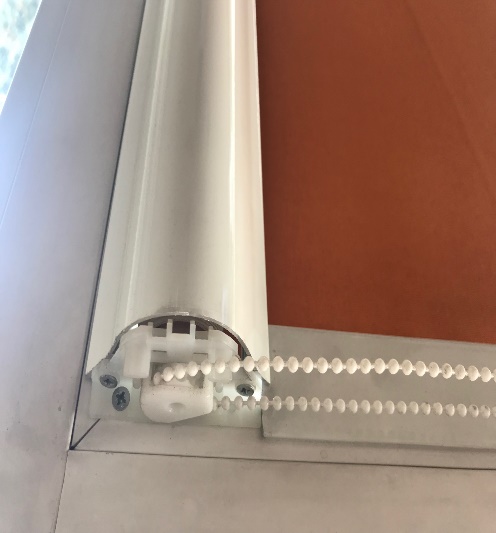 Roletai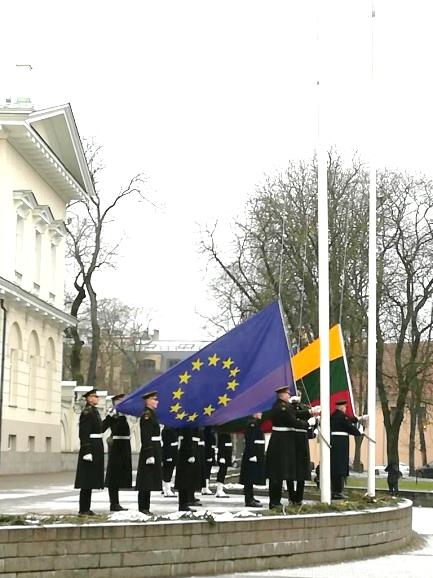 Vėliavos pakėlimas1) _____________________________________________________2) _____________________________________________________3) ____________________________________________________ 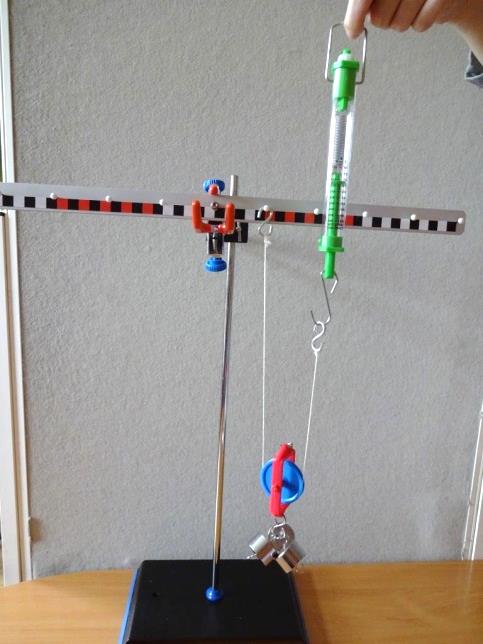 Lentelė. Kilnojamojo skriemulio veikimo tyrimas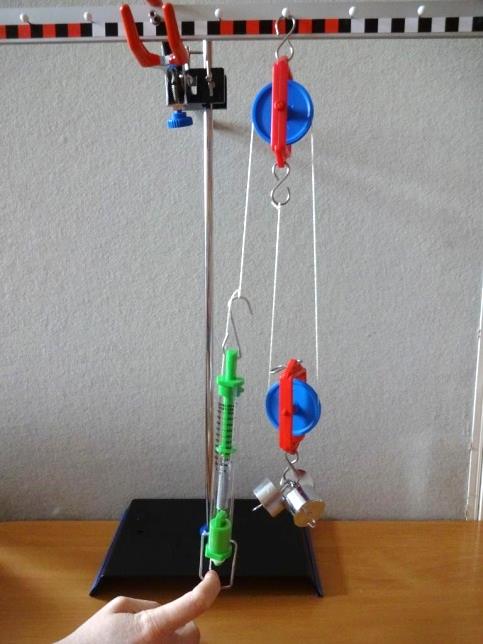 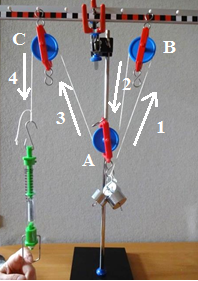 A variantasB variantasApkrovos masė _______________________ gDinamometro rodmenys ________________ gApkrovos masė _______________________ gDinamometro rodmenys ________________ g3.2. Įvertinkite A ir B tyrimų rezultatus ir padarykite išvadą, ar skriemulių skaičius turi įtakos atliekamam darbui.________________________________________________________________________________________________________________________________________________________________3.2. Įvertinkite A ir B tyrimų rezultatus ir padarykite išvadą, ar skriemulių skaičius turi įtakos atliekamam darbui.________________________________________________________________________________________________________________________________________________________________